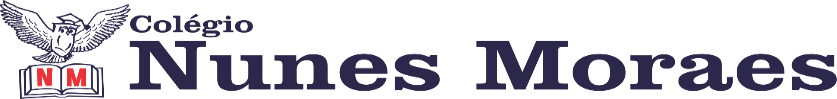 AGENDA DIÁRIA 1º ANO,08 DE ABRIL1ª AULA:NATUREZA E SOCIEDADEAVALIAÇÃO DE NATUREZA E SOCIEDADE.2ª AULA: E.I. ENTREGA SIGNIFICATIVA DO MATERIAL DA ESCOLA DA INTELIGÊNCIA. 3ª AULA: ARTEOBJETO DE CONHECIMENTO: O JOGO DAS PEDRINHAS.APRENDIZAGEM ESSENCIAL: CARACTERIZAR E VALORIZAR BRINQUEDOS, BRINCADEIRAS, JOGOS, DANÇAS, CANÇÕES E HISTÓRIAS DE DIFERENTES MATRIZES ESTÉTICAS E CULTURAIS.ATIVIDADES PROPOSTAS:TRABALHANDO O MAIS ATITUDE CONTIDO NAS PÁGINAS 60 E 61. LEITURA E EXPLICAÇÃO DAS PÁGINAS: 62 A 65.VAMOS RELEMBRAR NAS PÁGINAS: 66 E 67. 4ª AULA: PORTUGUÊSOBJETO DE CONHECIMENTO: FÁBULAS.APRENDIZAGEM ESSENCIAL: LER E COMPREENDER, EM COLABORAÇÃO COM COLEGAS E COM A AJUDA DOS PROFESSORES FÁBULAS E HISTÓRIAS DE VIDA.ATIVIDADES PROPOSTAS: LEITURA E COMPREENSÃO DO TEXTO DAS PÁGINAS 10 E 11.ATIVIDADE PRÁTICA.CASA: ATIVIDADE DE PORTUGUÊS NO LIVRO PÁGINA 13.BOM FINAL DE SEMANA!